Jméno a příjmení žáka: …………….……………………...Počítání s Harry PotteremHarry Potter se vydal s Hermionou a Ronem do knihovny do tajného oddělení najít knihu o Nikolasi Flamelovi. Mají informaci, že hledaná kniha má číslo větší než 328, ale menší než 629. Pomoz jim v číslech knih nalézt ty, které mají zkontrolovat. 425 789 567 346 128 565 692 334 382 700 361 230 327 630Po tom, co našli správnou knihu, museli vyluštit číslo stránky. Pomůžeš jim zjistit číslo stránky? 42 – 36 ____ + 58 ___ - 37 ___ - 19 ___ + 58 ___ + 34 ___ - 72 ___ + 62 ___ Číslo stránky je ………… Ron, Hermiona a Harry se konečně dostali do tajemné komnaty. Za každý z úkolů mají vymezený čas. Pomůžeš jim přepočítat čas na minuty nebo hodiny? 1h=                 min 300min=          h 5h=                  min 420min=              h 3h=                       min 600min=               h 7h=                     min        540min=                  h 4h=                       min 120min=                       hRon, Hermiona a Harry musí před vstupem do tajemné komnaty vyluštit a přesně zadat kód na otevření dveří. Pomoz jim ho najít. Modře označ všechny násobky 80 a zeleně násobky 60, čísla, která zbydou, jsou kódem pro otevření dveří. 540 100 120 480 320 140 240 640 800 70 180 300 360 600 160 420 720Hermiona si chce na ples kouzelníků nechat ušít nové šaty. Má našetřeno celkem 630 zlatých penízků. Kolik metrů látky si může koupit, když jeden metr stojí 90 zlatých penízků? Všechny koleje Bradavic se zúčastnily Turnaje tří kouzelníků. Brumbál chce spočítat, kolik bodů každá kolej získala. Příklady nejprve vyděl a poté výsledky sečti. Kdo tedy vyhrál pohár? Nebelvír 36:3=                     42:2= Zmijozel 80:5=                     84:7= Havraspár 66:6=                  64:4= Mrzimor 93:3=                     65:5= Nakresli obrázek, který se vztahuje k filmu či knize o Harry Potterovi.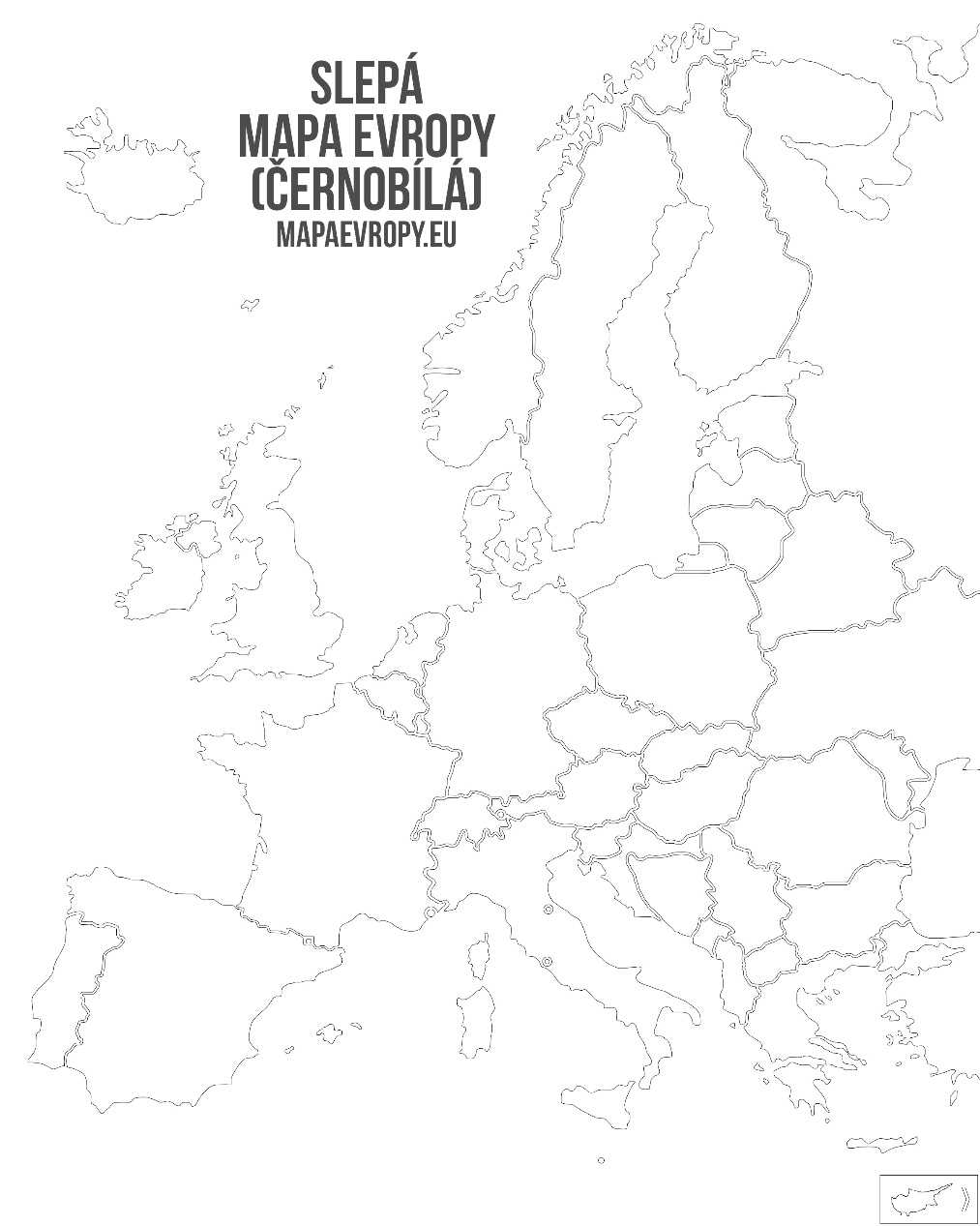 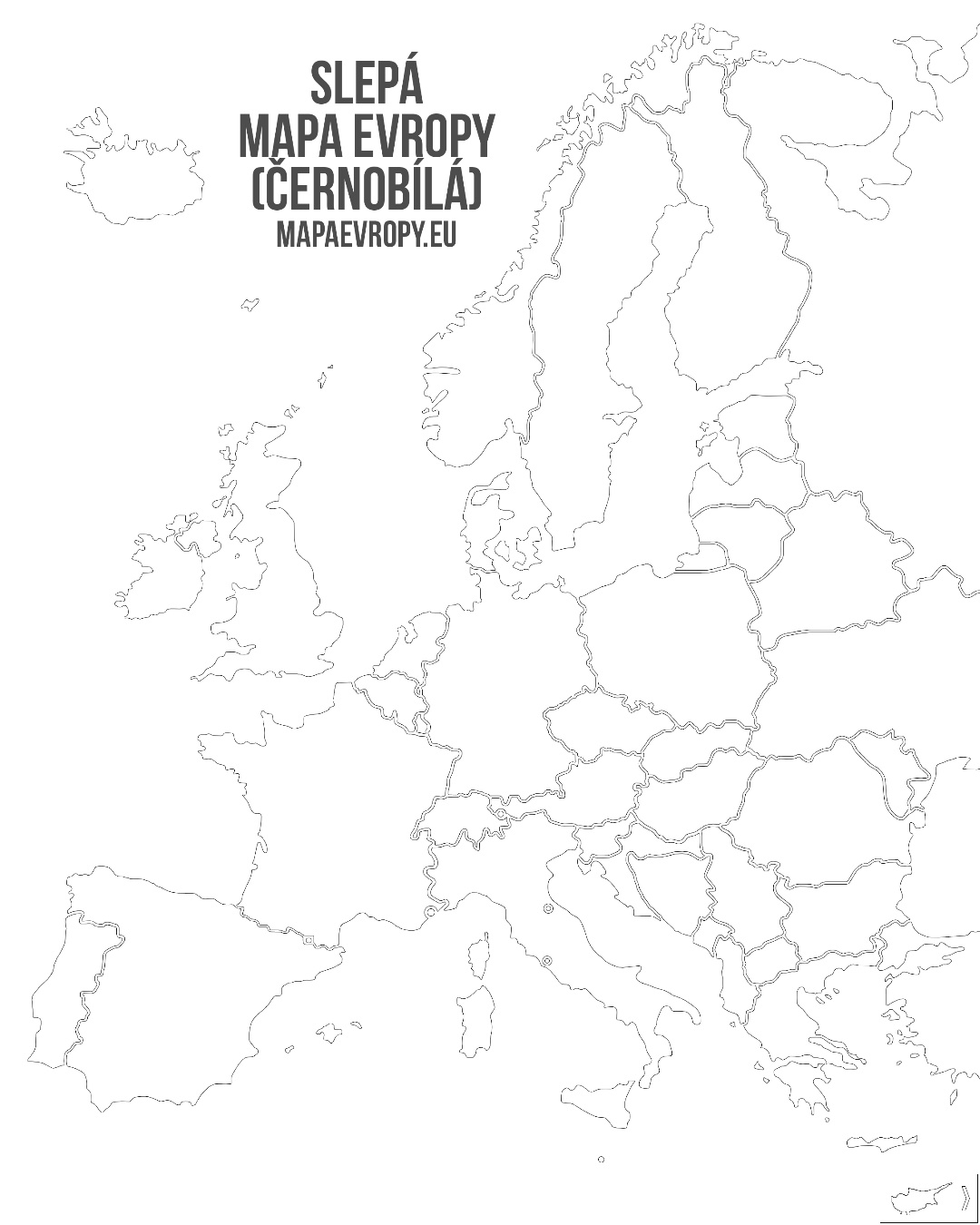 5.B11. TÝDENNÍ PLÁNna týden od 25.5. do 31.5.Třídní učitel:   Mgr. Michaela Rychlá,   rychla.m@seznam.czTřídní učitel:   Mgr. Michaela Rychlá,   rychla.m@seznam.czTento týden se s některými s vás uvidíme po dlouhé době ve škole. Výuka bude probíhat 4 vyučovací hodiny. Nikdo mi nenahlásil odpolední blok ani zájem o obědy, proto předpokládám, že budete po vyučování odcházet sami domů. Pro studující doma se nic nemění, budete dále vypracovávat týdenní plány. Ty vyplněné mi tento týden pošlete do školy, stačí je předat paní asistentce u vchodu do školy. První týden se budeme soustředit na kontrolu a doplnění chybějících úkolů z prvních 10 plánů a na opakování učiva.                                                                                                                      paní učitelka Michaela RychláTento týden se s některými s vás uvidíme po dlouhé době ve škole. Výuka bude probíhat 4 vyučovací hodiny. Nikdo mi nenahlásil odpolední blok ani zájem o obědy, proto předpokládám, že budete po vyučování odcházet sami domů. Pro studující doma se nic nemění, budete dále vypracovávat týdenní plány. Ty vyplněné mi tento týden pošlete do školy, stačí je předat paní asistentce u vchodu do školy. První týden se budeme soustředit na kontrolu a doplnění chybějících úkolů z prvních 10 plánů a na opakování učiva.                                                                                                                      paní učitelka Michaela RychláČeský jazykPodmět a přísudek, shoda přísudku s podmětem Pracovní sešit str. 38, 39Český jazykPodmět a přísudek, shoda přísudku s podmětem Pracovní sešit str. 38, 39MatematikaPočítání s Harry  PotteremDělení dvojciferným dělitelem67/4 do školního sešitu + zkouškaMatematikaPočítání s Harry  PotteremDělení dvojciferným dělitelem67/4 do školního sešitu + zkouškaVlastivěda, zeměpisná částPracuj se slepou mapou Evropy (2)Zaznamenej do ní probrané státy, hlavní města, povrch, vodstvoNa pomoc vem mapu Evropy z poslední strany učebniceVlastivěda, zeměpisná částPracuj se slepou mapou Evropy (2)Zaznamenej do ní probrané státy, hlavní města, povrch, vodstvoNa pomoc vem mapu Evropy z poslední strany učebniceVlastivěda, dějepisná částOpakujDějiny udatného českého národa – nedávno probraná témataVlastivěda, dějepisná částOpakujDějiny udatného českého národa – nedávno probraná témataPřírodovědaOpakování Člověk a jeho zdravíPřírodovědaOpakování Člověk a jeho zdravíAnglický jazyk P. uč. Nemeškalová  zsjav.nem@seznam.cz, P. uč. Střílková kamila.strilkova@seznam.czAJ5_11Hello everyone! Někdo je zpátky ve škole, jiní jste zůstali doma. Angličtinu se budeme učit prostřednictvím týdenních plánů dál. Minule jste opisovali slovíčka 17. lekce a lepili do sešitu, jak se v AJ tvoří minulý čas. Dokážete si na ně ještě vzpomenout? A na to, jak se tvoří minulý čas? V tomto týdnu to budeme opakovat.Podívej se na krátké výukové video (stačí první dvě minuty, ale klidně si prohlédni celé:-): https://www.youtube.com/watch?v=jhVQ9KkVkzI Opiš si rámeček do sešitu English, nezapomeň na anglické datum a hezkou úpravu.Anglické věty z rámečku si několikrát nahlas přečti, dávej pozor na výslovnost koncovky –ED.Pracovní sešit str. 46/1 a 2.Extra 1 za aktivitu můžeš získat, pokud vytvoříš křížovku z názvů sportů a hudebních nástrojů.Fotku nebo sken vypracovaných úkolů posílejte do konce týdne ke kontrole své vyučující AJ.Ve středu 27. 5. Vás zase zvu do virtuální třídy na ZOOMu v čase 8:00 – 8:40. Přístupový kód 781 1849 9158 a heslo 0XaAym. Těším se na Vás spolu s Andym:-) M. Nem.Anglický jazyk P. uč. Nemeškalová  zsjav.nem@seznam.cz, P. uč. Střílková kamila.strilkova@seznam.czAJ5_11Hello everyone! Někdo je zpátky ve škole, jiní jste zůstali doma. Angličtinu se budeme učit prostřednictvím týdenních plánů dál. Minule jste opisovali slovíčka 17. lekce a lepili do sešitu, jak se v AJ tvoří minulý čas. Dokážete si na ně ještě vzpomenout? A na to, jak se tvoří minulý čas? V tomto týdnu to budeme opakovat.Podívej se na krátké výukové video (stačí první dvě minuty, ale klidně si prohlédni celé:-): https://www.youtube.com/watch?v=jhVQ9KkVkzI Opiš si rámeček do sešitu English, nezapomeň na anglické datum a hezkou úpravu.Anglické věty z rámečku si několikrát nahlas přečti, dávej pozor na výslovnost koncovky –ED.Pracovní sešit str. 46/1 a 2.Extra 1 za aktivitu můžeš získat, pokud vytvoříš křížovku z názvů sportů a hudebních nástrojů.Fotku nebo sken vypracovaných úkolů posílejte do konce týdne ke kontrole své vyučující AJ.Ve středu 27. 5. Vás zase zvu do virtuální třídy na ZOOMu v čase 8:00 – 8:40. Přístupový kód 781 1849 9158 a heslo 0XaAym. Těším se na Vás spolu s Andym:-) M. Nem.